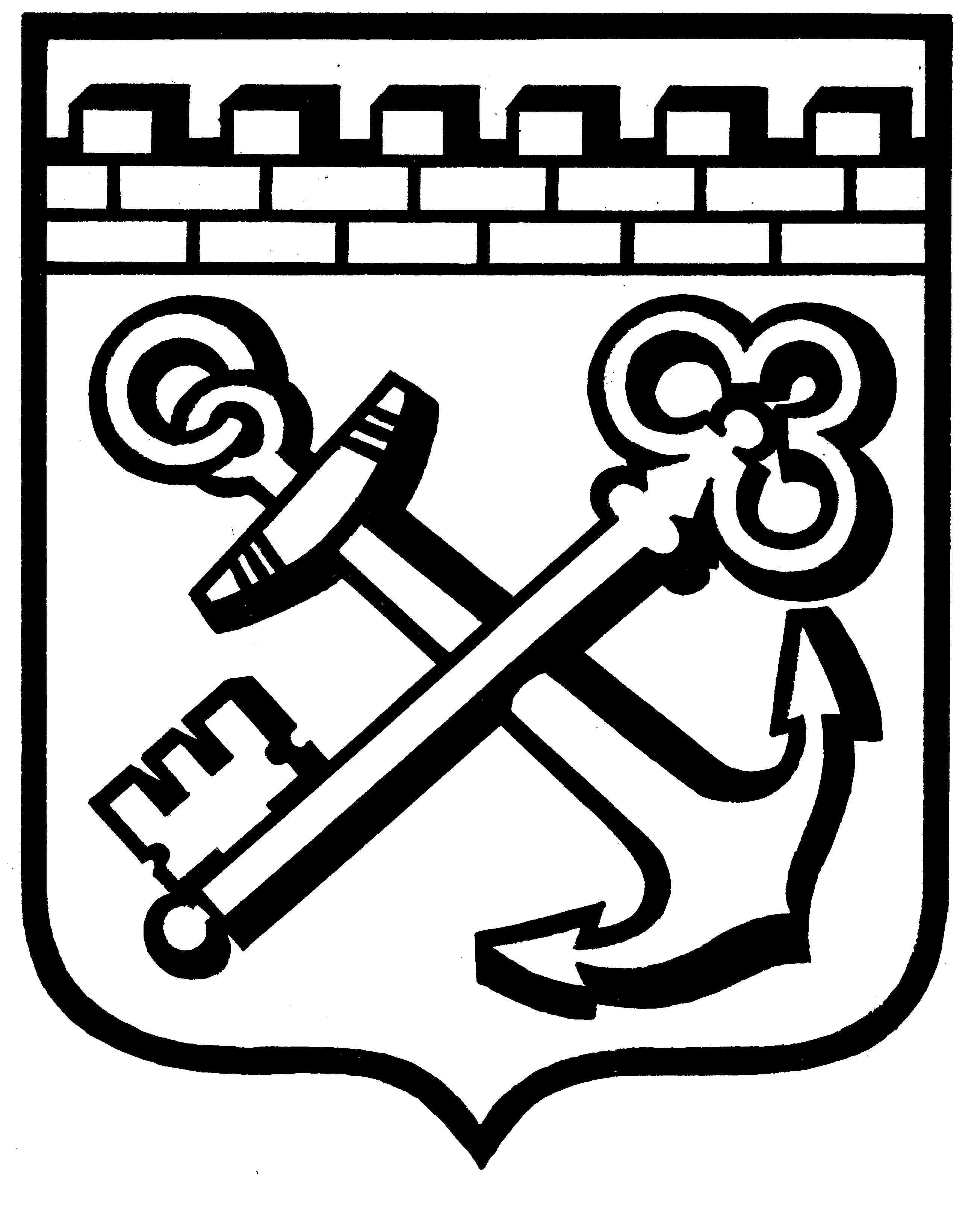 КОМИТЕТ ГРАДОСТРОИТЕЛЬНОЙ ПОЛИТИКИ
ЛЕНИНГРАДСКОЙ ОБЛАСТИПРИКАЗот _________________________  № _____О признании утратившим силу приказа комитета по архитектуре и градостроительству Ленинградской области от 19 сентября 2007 года № 7 «Об утверждении Методических рекомендаций по подготовке проектов схем территориального планирования муниципальных районов Ленинградской области»	В целях приведения правовых актов Комитета градостроительной политики Ленинградской области в соответствие с федеральным законодательством приказываю:	признать утратившим силу приказ комитета по архитектуре и градостроительству Ленинградской области от 19 сентября 2007 года № 7 «Об утверждении Методических рекомендаций по подготовке проектов схем территориального планирования муниципальных районов Ленинградской области».Председатель Комитетаградостроительной политикиЛенинградской области							И. Кулаков